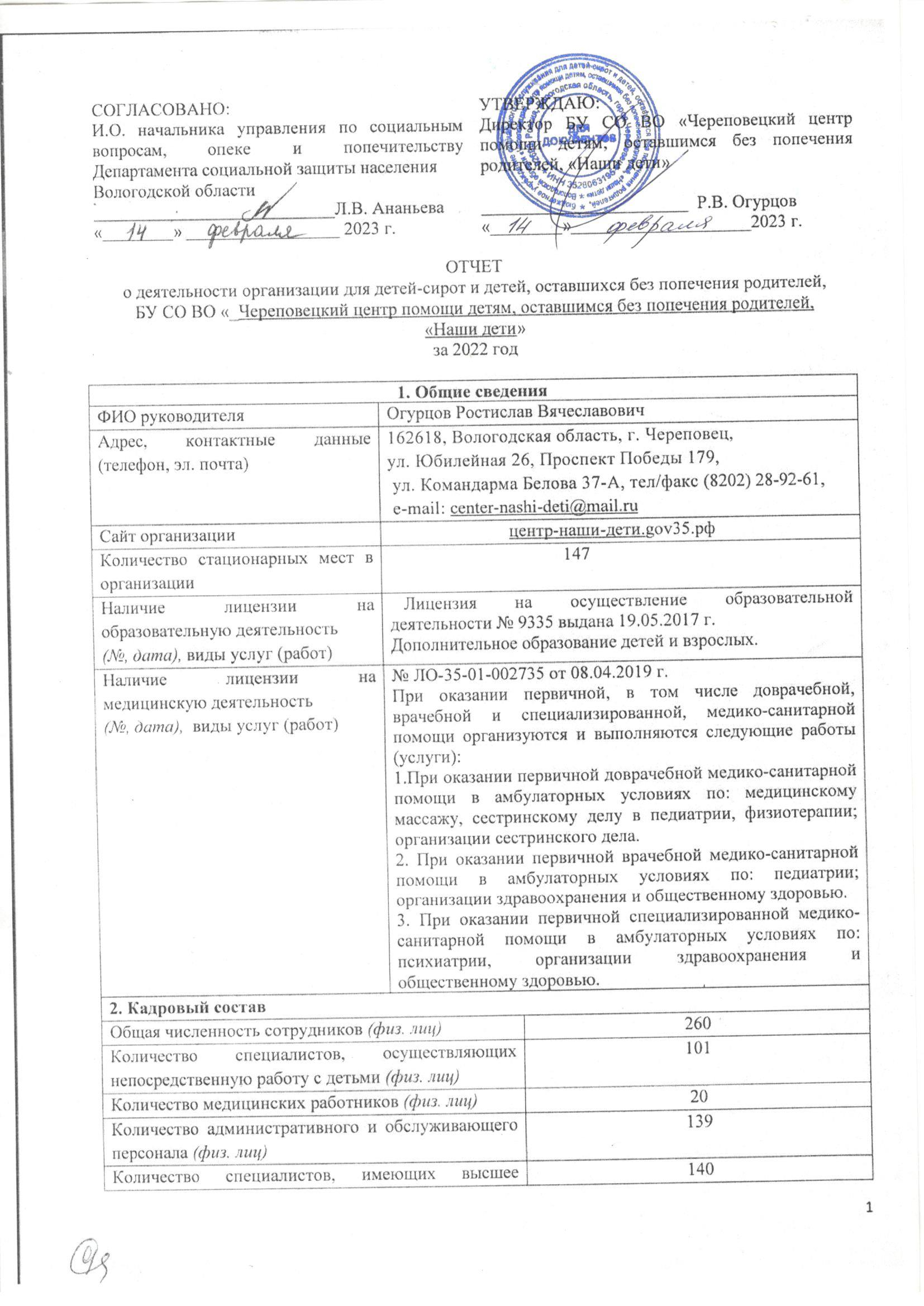 Количество специалистов, имеющих высшее образование Количество специалистов, имеющих высшее образование 140- в т.ч.  осуществляющих непосредственную работу с детьми- в т.ч.  осуществляющих непосредственную работу с детьми92Количество специалистов, имеющих среднее профессиональное образованиеКоличество специалистов, имеющих среднее профессиональное образование47- в т.ч.  осуществляющих непосредственную работу с детьми- в т.ч.  осуществляющих непосредственную работу с детьми9Количество сотрудников (осуществляющих непосредственную работу с детьми),  повысивших профессиональный уровень Количество сотрудников (осуществляющих непосредственную работу с детьми),  повысивших профессиональный уровень 101- на курсах повышения квалификации- на курсах повышения квалификации56- семинарах- семинарах51- конференциях, стажировках и др.- конференциях, стажировках и др.12Средний возраст сотрудников Средний возраст сотрудников 493. Контингент воспитанников3. Контингент воспитанников3. Контингент воспитанниковОбщее количество воспитанников (по состоянию на 31.12.2019),  из нихОбщее количество воспитанников (по состоянию на 31.12.2019),  из них130- в возрасте до 7 лет- в возрасте до 7 лет10- в возрасте от 8 до 12 лет- в возрасте от 8 до 12 лет26- в возрасте от 13 до 15 лет- в возрасте от 13 до 15 лет35- в возрасте от 16 до 18 лет- в возрасте от 16 до 18 лет57- старше 18 лет- старше 18 лет2Количество детей с ОВЗКоличество детей с ОВЗ59Количество детей-инвалидовКоличество детей-инвалидов6Количество детей-сиротКоличество детей-сирот19Количество детей, оставшихся без попечения родителейКоличество детей, оставшихся без попечения родителей106Количество детей, находящихся в ТЖСКоличество детей, находящихся в ТЖС5Количество детей, переданных в замещающую семью Количество детей, переданных в замещающую семью 34Количество детей, возвращенных в кровную семьюКоличество детей, возвращенных в кровную семью7Количество возвратов в организацию из кровных и замещающих семейКоличество возвратов в организацию из кровных и замещающих семей18Количество самовольных уходов/ Количество детей совершивших самовольные уходыКоличество самовольных уходов/ Количество детей совершивших самовольные уходы10/3Количество детей, совершивших правонарушенияКоличество детей, совершивших правонарушения9Количество детей, состоящих на профилактических учетах в комиссии по делам несовершеннолетних и защите их прав, полицииКоличество детей, состоящих на профилактических учетах в комиссии по делам несовершеннолетних и защите их прав, полиции114. Сроки пребывания детей в организации4. Сроки пребывания детей в организации4. Сроки пребывания детей в организацииСредний период пребывания детей-сирот и детей, оставшихся без попечения родителей, в организации в отчетном годуСредний период пребывания детей-сирот и детей, оставшихся без попечения родителей, в организации в отчетном году2 года 1 мес.Средний период пребывания детей, находящихся в трудной жизненной ситуации, в организации в отчетном годуСредний период пребывания детей, находящихся в трудной жизненной ситуации, в организации в отчетном году1,5 мес.Причины нахождения детей в организации свыше 1 годаПричины нахождения детей в организации свыше 1 годаПодростковый возраст при поступлении в учреждение, ограниченные возможности здоровья, большие семьи.5. Направления деятельности организации5. Направления деятельности организации5. Направления деятельности организацииРеализуемые проекты1.Проект «Особое родительство» Благотворительного Фонда «Дорога к дому». Цель проекта: создать условия для сохранения, успешной социализации, решения проблем в воспитании подростков от 15 до 18 лет в профессиональной семье, несовершеннолетних детей в кровной семье выпускников всех форм попечения (для выпускников организации старше 23-х лет).Срок реализации: 01.01.2022 по 31.12.2022 гг. Бюджет: 2 859 246,0 руб.Целевые группы: • Профессиональные семьи: кандидаты в замещающие родители и воспитанники центра помощи детям, готовящиеся стать профессиональной семьей; замещающие родители и их несовершеннолетние дети в действующих профессиональных семьях.• Семьи выпускников: выпускники-родители, старше 23-х лет завершивших сопровождение в центре помощи детям; выпускники-родители, завершившие пребывание в замещающих семьях, и их несовершеннолетние дети.Результаты за 2022 год: передача на семейные формы воспитания 7 подростков в возрасте от 15 лет; оказание системной помощи 20 семьям выпускниц всех форм попечения.2.  Реализация мероприятий «Комплекса мер Вологодской области по поддержке жизненного потенциала семей, воспитывающих детей с инвалидностью «Дорога перемен» финансируемого за счет денежных средств, выделяемых Фондом поддержки детей, находящихся в трудной жизненной ситуации на 2022-2023 год.Цель: повышение жизненного потенциала семей, воспитывающих детей с инвалидностью, проживающих на территории Вологодской области, путем внедрения новых технологий и форм работы, развития сети социальных сервисов, обеспечивающих комплексный и пролонгированный подход к оказанию помощи в целевой группе.Срок реализации: январь 2022 – декабрь 2023 год. Бюджет: 119 300,0 руб. В течение 2022 года по проекту были реализованы четыре технологии: «Дистанционное консультирование», «Группы кратковременного ухода (присмотра)», «Волонтёрские отряды и добровольческие инициативы», а также мероприятие «Школа для родителей».  В рамках данных технологий было обучено 10 замещающих семей по дополнительному модулю «Полезный компьютер», проведено несколько дистанционных консультаций  для 10 семей, организована группа кратковременного ухода для 12 детей (не менее 6 раз за год), проведён инструктаж для 7 волонтёров, разработаны и распространены 4 листовки (не менее 40 экз. на полугодие), повышены компетенции одного специалиста, обеспечивающие внедрение новых социальных практик в рамках регионального комплекса мер, на базе профессиональной стажировочной площадки. Согласно медиаплану Комплекса мер размещено 6 публикаций на официальном сайте центра «Наши дети» и в официальном сообществе ВКонтакте – Клуб замещающих семей «Счастливы вместе!». Разработаны и распространены 4 информационные листовки  по каждой из реализуемых технологий. 3. Проект  «Ресурсный центр для специалистов Вологодской области, осуществляющих подготовку и сопровождение замещающих семей», победитель конкурса проектов Фонда президентских грантов.Цель проекта: повышение квалификации специалистов Вологодской области, осуществляющих подготовку кандидатов и сопровождение замещающих семей. Срок реализации: 01.09.2022-31.03.2023гг. Сумма гранта: 494 000,0 руб. В рамках проекта прошли три сессии курса повышения квалификации с участием специалистов, осуществляющих подготовку и сопровождение замещающих семей, а также представителей органов опеки г. Череповца, муниципальных районов Вологодской области. Ведущей практико-ориентированного семинара выступила Дина Исааковна Магнат, спикер Института развития семейного устройства (ИРСУ), г. Москва, руководитель направления клиентской работы ИРСУ, тренер Школы приемных родителей, психолог, усыновитель. Проведены: 2 стажировки для специалистов Вологодской области; 3 обучающих занятия для кандидатов ШПР  с дополнительной онлайн-трансляцией для специалистов Вологодской области, сотрудников ООиП г.Череповца; 1 вебинар на тему «Повышение профессиональной компетентности специалистов: как помогать, если ребенок и взрослый в стрессе».Проект реализуется АНО "Территория детства" в партнерстве с Череповецким центром помощи «Наши дети» на средства гранта Президента Российской Федерации на развитие гражданского общества, предоставленного Фондом президентских грантов.4. Проект «Группа развивающего досуга «Гарантия успеха», реализуемого АНО «Территория детства» в партнерстве с центром «Наши дети» на средства субсидии Правительства Вологодской областиЦель проекта: профилактика возвратов детей, оставшихся без попечения родителей, с семейных форм воспитания в государственные учреждения; обеспечение необходимых условий для нормального содержательного отдыха детей, позволяющего организовать их свободное время в летний период.Срок реализации: 01.06.2022-13.11.2022гг. Бюджет: 150 000,0 руб.Проект реализован через организацию 3-х тематических смен по 5 дней: 2 смены в период летних каникул (в июне и августе) и 1 смена в период осенних каникул (октябрь-ноябрь). Каждая смена была посвящена определённой теме:•	Безопасное детство (июнь), •	Спортивная смена (август), •	Творческая смена (октябрь-ноябрь). В сменах  приняли участие 36 детей из замещающих семей. В рамках каждой смены были организованы досуговые, развивающие мероприятия для детей (не менее 10 занятий разного формата) и практические обучающие занятия для родителей по вопросам организации свободного времени детей, изучения их интересов и склонностей, совместной деятельности членов семьи и формирования семейных традиций. 5.Проект «Сберечь семью без потерь» победитель III Всероссийского конкурса «Семейная гавань» в рамках программы «Семья и дети» Благотворительного фонда Елены и Геннадия Тимченко. Цели проекта: расширить практику подготовки «предвыпускников» к ответственному родительству; совершенствовать практику поддержки выпускников по сохранению и стабилизации семейных отношений, семейной системы.  Завершен 30.09.2022 года. Сумма гранта: более 1400 000, 00 руб.По результатам проекта издано методическое пособие «Комплексная поддержка выпускников для сохранения семьи и самореализации в роли родителей». Практика занесена в банк эффективных социальных практик.6.Проект «Экзамен на взрослость» стал победителем открытого конкурса по развитию практик помощи детям и молодым взрослым с ментальными особенностями 2022 года Благотворительного фонда «Абсолют-Помощь» в номинации «Абсолютная поддержка» в рамках  Благотворительной программы «Траектория жизни». Цель проекта: Повышение уровня социальной грамотности воспитанников 16 - 18 лет и выпускников до 20 лет центра «Наши дети», имеющих ОВЗ (ментальные особенности), жизни посредством организации самостоятельного временного проживания в специально оборудованной квартире. Сроки реализации проекта: с 01 августа 2022г. по 30 июня 2024г. Сумма гранта: 1 774 850,00 рублей.7. Проект «Школа подготовки воспитанников к самостоятельной жизни «Путевка в жизнь». Победитель  конкурса проектов Благотворительного фонда Сбербанка «Вклад в будущее» в рамках благотворительной программы - акции «Добрый новогодний подарок».Цель: Повышение уровня социальной и экономической самостоятельности воспитанников центра "Наши дети" в возрасте от 15 до 18 лет через организацию сотрудничества с наставниками и другими значимыми взрослыми Срок реализации: 01.04.21 -31.03.22 г.,  Сумма гранта:   448 203 руб.8. Участие в реализации мероприятий Комплекса мер Вологодской области по оказанию помощи детям, пострадавшим от жестокого обращения, обеспечению безопасности детей «Безопасное детство». Фонд поддержки детей, находящихся в трудной жизненной ситуации.Срок реализации: 01.07.2022 – 12.2023 г.  9. Проект «По соседству, рядом!» (АНО «Территория детства»). Фонд президентских грантов.Цель проекта – Создание эффективной модели поведения среди  старших воспитанников стационарного отделения центра помощи детям, оставшимся без попечения родителей и подростков, находящихся в замещающих семьях, которая способствует развитию коммуникативных навыков, выработке лидерских качеств, социализации в обществе, принятию себя, а так же приобретению опыта публичных выступлений и реализации собственных социально-значимых проектов.Срок реализации: 01.03.2022 – 30.11.2022Сумма гранта: 438 250, 00 рублей10. Проект «Чистое сердце» (АНО «Территория детства»).  Цель:  формирование у воспитанников духовно-нравственных и социокультурных ценностей через активное участие в социально значимом безвозмездном труде на благо сообщества. Субсидия Правительства Вологодской области. Сроки реализации: 01.01.2022 -31.08.2022 г. Сумма субсидии: 143 000 руб.11. Проект   «Делай сейчас - сохраняй для будущего». Цель: формирование экологического мышления воспитанников, бережного отношения к природным ресурсам.  Проект вышел в финал Всероссийского конкурса для школьников «Большая перемена". Срок реализации: 01.06.2022 – 31.12.20221.Проект «Особое родительство» Благотворительного Фонда «Дорога к дому». Цель проекта: создать условия для сохранения, успешной социализации, решения проблем в воспитании подростков от 15 до 18 лет в профессиональной семье, несовершеннолетних детей в кровной семье выпускников всех форм попечения (для выпускников организации старше 23-х лет).Срок реализации: 01.01.2022 по 31.12.2022 гг. Бюджет: 2 859 246,0 руб.Целевые группы: • Профессиональные семьи: кандидаты в замещающие родители и воспитанники центра помощи детям, готовящиеся стать профессиональной семьей; замещающие родители и их несовершеннолетние дети в действующих профессиональных семьях.• Семьи выпускников: выпускники-родители, старше 23-х лет завершивших сопровождение в центре помощи детям; выпускники-родители, завершившие пребывание в замещающих семьях, и их несовершеннолетние дети.Результаты за 2022 год: передача на семейные формы воспитания 7 подростков в возрасте от 15 лет; оказание системной помощи 20 семьям выпускниц всех форм попечения.2.  Реализация мероприятий «Комплекса мер Вологодской области по поддержке жизненного потенциала семей, воспитывающих детей с инвалидностью «Дорога перемен» финансируемого за счет денежных средств, выделяемых Фондом поддержки детей, находящихся в трудной жизненной ситуации на 2022-2023 год.Цель: повышение жизненного потенциала семей, воспитывающих детей с инвалидностью, проживающих на территории Вологодской области, путем внедрения новых технологий и форм работы, развития сети социальных сервисов, обеспечивающих комплексный и пролонгированный подход к оказанию помощи в целевой группе.Срок реализации: январь 2022 – декабрь 2023 год. Бюджет: 119 300,0 руб. В течение 2022 года по проекту были реализованы четыре технологии: «Дистанционное консультирование», «Группы кратковременного ухода (присмотра)», «Волонтёрские отряды и добровольческие инициативы», а также мероприятие «Школа для родителей».  В рамках данных технологий было обучено 10 замещающих семей по дополнительному модулю «Полезный компьютер», проведено несколько дистанционных консультаций  для 10 семей, организована группа кратковременного ухода для 12 детей (не менее 6 раз за год), проведён инструктаж для 7 волонтёров, разработаны и распространены 4 листовки (не менее 40 экз. на полугодие), повышены компетенции одного специалиста, обеспечивающие внедрение новых социальных практик в рамках регионального комплекса мер, на базе профессиональной стажировочной площадки. Согласно медиаплану Комплекса мер размещено 6 публикаций на официальном сайте центра «Наши дети» и в официальном сообществе ВКонтакте – Клуб замещающих семей «Счастливы вместе!». Разработаны и распространены 4 информационные листовки  по каждой из реализуемых технологий. 3. Проект  «Ресурсный центр для специалистов Вологодской области, осуществляющих подготовку и сопровождение замещающих семей», победитель конкурса проектов Фонда президентских грантов.Цель проекта: повышение квалификации специалистов Вологодской области, осуществляющих подготовку кандидатов и сопровождение замещающих семей. Срок реализации: 01.09.2022-31.03.2023гг. Сумма гранта: 494 000,0 руб. В рамках проекта прошли три сессии курса повышения квалификации с участием специалистов, осуществляющих подготовку и сопровождение замещающих семей, а также представителей органов опеки г. Череповца, муниципальных районов Вологодской области. Ведущей практико-ориентированного семинара выступила Дина Исааковна Магнат, спикер Института развития семейного устройства (ИРСУ), г. Москва, руководитель направления клиентской работы ИРСУ, тренер Школы приемных родителей, психолог, усыновитель. Проведены: 2 стажировки для специалистов Вологодской области; 3 обучающих занятия для кандидатов ШПР  с дополнительной онлайн-трансляцией для специалистов Вологодской области, сотрудников ООиП г.Череповца; 1 вебинар на тему «Повышение профессиональной компетентности специалистов: как помогать, если ребенок и взрослый в стрессе».Проект реализуется АНО "Территория детства" в партнерстве с Череповецким центром помощи «Наши дети» на средства гранта Президента Российской Федерации на развитие гражданского общества, предоставленного Фондом президентских грантов.4. Проект «Группа развивающего досуга «Гарантия успеха», реализуемого АНО «Территория детства» в партнерстве с центром «Наши дети» на средства субсидии Правительства Вологодской областиЦель проекта: профилактика возвратов детей, оставшихся без попечения родителей, с семейных форм воспитания в государственные учреждения; обеспечение необходимых условий для нормального содержательного отдыха детей, позволяющего организовать их свободное время в летний период.Срок реализации: 01.06.2022-13.11.2022гг. Бюджет: 150 000,0 руб.Проект реализован через организацию 3-х тематических смен по 5 дней: 2 смены в период летних каникул (в июне и августе) и 1 смена в период осенних каникул (октябрь-ноябрь). Каждая смена была посвящена определённой теме:•	Безопасное детство (июнь), •	Спортивная смена (август), •	Творческая смена (октябрь-ноябрь). В сменах  приняли участие 36 детей из замещающих семей. В рамках каждой смены были организованы досуговые, развивающие мероприятия для детей (не менее 10 занятий разного формата) и практические обучающие занятия для родителей по вопросам организации свободного времени детей, изучения их интересов и склонностей, совместной деятельности членов семьи и формирования семейных традиций. 5.Проект «Сберечь семью без потерь» победитель III Всероссийского конкурса «Семейная гавань» в рамках программы «Семья и дети» Благотворительного фонда Елены и Геннадия Тимченко. Цели проекта: расширить практику подготовки «предвыпускников» к ответственному родительству; совершенствовать практику поддержки выпускников по сохранению и стабилизации семейных отношений, семейной системы.  Завершен 30.09.2022 года. Сумма гранта: более 1400 000, 00 руб.По результатам проекта издано методическое пособие «Комплексная поддержка выпускников для сохранения семьи и самореализации в роли родителей». Практика занесена в банк эффективных социальных практик.6.Проект «Экзамен на взрослость» стал победителем открытого конкурса по развитию практик помощи детям и молодым взрослым с ментальными особенностями 2022 года Благотворительного фонда «Абсолют-Помощь» в номинации «Абсолютная поддержка» в рамках  Благотворительной программы «Траектория жизни». Цель проекта: Повышение уровня социальной грамотности воспитанников 16 - 18 лет и выпускников до 20 лет центра «Наши дети», имеющих ОВЗ (ментальные особенности), жизни посредством организации самостоятельного временного проживания в специально оборудованной квартире. Сроки реализации проекта: с 01 августа 2022г. по 30 июня 2024г. Сумма гранта: 1 774 850,00 рублей.7. Проект «Школа подготовки воспитанников к самостоятельной жизни «Путевка в жизнь». Победитель  конкурса проектов Благотворительного фонда Сбербанка «Вклад в будущее» в рамках благотворительной программы - акции «Добрый новогодний подарок».Цель: Повышение уровня социальной и экономической самостоятельности воспитанников центра "Наши дети" в возрасте от 15 до 18 лет через организацию сотрудничества с наставниками и другими значимыми взрослыми Срок реализации: 01.04.21 -31.03.22 г.,  Сумма гранта:   448 203 руб.8. Участие в реализации мероприятий Комплекса мер Вологодской области по оказанию помощи детям, пострадавшим от жестокого обращения, обеспечению безопасности детей «Безопасное детство». Фонд поддержки детей, находящихся в трудной жизненной ситуации.Срок реализации: 01.07.2022 – 12.2023 г.  9. Проект «По соседству, рядом!» (АНО «Территория детства»). Фонд президентских грантов.Цель проекта – Создание эффективной модели поведения среди  старших воспитанников стационарного отделения центра помощи детям, оставшимся без попечения родителей и подростков, находящихся в замещающих семьях, которая способствует развитию коммуникативных навыков, выработке лидерских качеств, социализации в обществе, принятию себя, а так же приобретению опыта публичных выступлений и реализации собственных социально-значимых проектов.Срок реализации: 01.03.2022 – 30.11.2022Сумма гранта: 438 250, 00 рублей10. Проект «Чистое сердце» (АНО «Территория детства»).  Цель:  формирование у воспитанников духовно-нравственных и социокультурных ценностей через активное участие в социально значимом безвозмездном труде на благо сообщества. Субсидия Правительства Вологодской области. Сроки реализации: 01.01.2022 -31.08.2022 г. Сумма субсидии: 143 000 руб.11. Проект   «Делай сейчас - сохраняй для будущего». Цель: формирование экологического мышления воспитанников, бережного отношения к природным ресурсам.  Проект вышел в финал Всероссийского конкурса для школьников «Большая перемена". Срок реализации: 01.06.2022 – 31.12.2022Реализуемые реабилитационные, профилактические программы 1.Профилактическая программа «Профилактика девиантного поведения подростков «Я выбираю жизнь». Цель программы:  профилактика отклоняющегося поведения (негативизм, агрессия, аутоагрессия, тревожность, формирование зависимостей, самовольные уходы).Возраст участников: 14-17 лет.  Срок реализации: 1 год. Результат: 100% воспитанников имеют положительную динамику по теоретическим компонентам программы. У воспитанников наблюдается повышение уровня  знаний подростков о способах эффективного взаимодействия с окружающими, моделях поведения в конфликтных и стрессовых ситуациях. 2.Реабилитационная (коррекционно-развивающая) программа «Коррекция звукопроизношения». Цель Программы: устранение нарушений речи посредством специального обучения и воспитания.  Срок реализации: 1 год. Результат: Наблюдается значительная положительная динамика в состоянии звукопроизношения у 100 % обучающихся по программе. У 60 % детей устранены нарушения звукопроизношения, 3.Реабилитационная (коррекционно-развивающая) программа «Коррекция устной речи у детей школьного возраста с ограниченными возможностями здоровья».Цель программы: развитие устной речи через формирование/коррекцию: фонематического восприятия; звукопроизношения; грамматического стоя речи, словообразования, обогащение словарного запаса по лексическим темам, связной речи у школьников с ОВЗ, способствующих успешной адаптации в учебной деятельности и дальнейшей социализации. Результат: 80% обучающихся по программе прослеживается положительная динамика по всем показателям речевого развития. 1.Профилактическая программа «Профилактика девиантного поведения подростков «Я выбираю жизнь». Цель программы:  профилактика отклоняющегося поведения (негативизм, агрессия, аутоагрессия, тревожность, формирование зависимостей, самовольные уходы).Возраст участников: 14-17 лет.  Срок реализации: 1 год. Результат: 100% воспитанников имеют положительную динамику по теоретическим компонентам программы. У воспитанников наблюдается повышение уровня  знаний подростков о способах эффективного взаимодействия с окружающими, моделях поведения в конфликтных и стрессовых ситуациях. 2.Реабилитационная (коррекционно-развивающая) программа «Коррекция звукопроизношения». Цель Программы: устранение нарушений речи посредством специального обучения и воспитания.  Срок реализации: 1 год. Результат: Наблюдается значительная положительная динамика в состоянии звукопроизношения у 100 % обучающихся по программе. У 60 % детей устранены нарушения звукопроизношения, 3.Реабилитационная (коррекционно-развивающая) программа «Коррекция устной речи у детей школьного возраста с ограниченными возможностями здоровья».Цель программы: развитие устной речи через формирование/коррекцию: фонематического восприятия; звукопроизношения; грамматического стоя речи, словообразования, обогащение словарного запаса по лексическим темам, связной речи у школьников с ОВЗ, способствующих успешной адаптации в учебной деятельности и дальнейшей социализации. Результат: 80% обучающихся по программе прослеживается положительная динамика по всем показателям речевого развития. Иные программы, реализуемые в организации Дополнительная общеобразовательная общеразвивающая программа (социально-педагогической направленности) «Три С» (Стать Счастливым и Самостоятельным). Цель Программы: создание условий для подготовки воспитанников Центра к самостоятельной жизни (жизни в семье), формирование жизненных навыков для успешного жизнеустройства и адаптации в обществе (в семье). Срок реализации: 3 года на каждой возрастной ступени (7-10 лет,11-14 лет, 15-18 лет).Результат:  100% обучающихся демонстрируют положительную динамику в формировании теоретических знаний, практических умений, развитии личностных качеств. Повышение уровня освоения программы наблюдается у 54% воспитанников.Дополнительная общеобразовательная общеразвивающая программа (социально-педагогической направленности) «Мир моих увлечений». Цель программы: создание условий для подготовки воспитанников к самостоятельной жизни, их социальной адаптации и личностного развития. Срок реализации программы: 1 год. Возраст участников программы: 12-15 лет. Результат: 100% обучающихся зачисленных на программу демонстрируют положительную динамику в формировании теоретических знаний, практических умений, развитии личностных качеств. Повышение уровня освоения программы наблюдается у 75 % воспитанников.Дополнительная общеобразовательная программа «Основы финансовой грамотности» Цель Программы: обучение основам финансовой грамотности при подготовке воспитанников к самостоятельной жизниСрок реализации: 2 годаВозраст участников Программы: 16-17 летРезультат: 100% обучающихся зачисленных на программу демонстрируют положительную динамику в формировании теоретических знаний, практических умений, развитии личностных качеств. Повышение уровня освоения программы наблюдается у 80 % воспитанников.Дополнительная общеобразовательная общеразвивающая программа (социально-педагогической направленности) «Три С» (Стать Счастливым и Самостоятельным). Цель Программы: создание условий для подготовки воспитанников Центра к самостоятельной жизни (жизни в семье), формирование жизненных навыков для успешного жизнеустройства и адаптации в обществе (в семье). Срок реализации: 3 года на каждой возрастной ступени (7-10 лет,11-14 лет, 15-18 лет).Результат:  100% обучающихся демонстрируют положительную динамику в формировании теоретических знаний, практических умений, развитии личностных качеств. Повышение уровня освоения программы наблюдается у 54% воспитанников.Дополнительная общеобразовательная общеразвивающая программа (социально-педагогической направленности) «Мир моих увлечений». Цель программы: создание условий для подготовки воспитанников к самостоятельной жизни, их социальной адаптации и личностного развития. Срок реализации программы: 1 год. Возраст участников программы: 12-15 лет. Результат: 100% обучающихся зачисленных на программу демонстрируют положительную динамику в формировании теоретических знаний, практических умений, развитии личностных качеств. Повышение уровня освоения программы наблюдается у 75 % воспитанников.Дополнительная общеобразовательная программа «Основы финансовой грамотности» Цель Программы: обучение основам финансовой грамотности при подготовке воспитанников к самостоятельной жизниСрок реализации: 2 годаВозраст участников Программы: 16-17 летРезультат: 100% обучающихся зачисленных на программу демонстрируют положительную динамику в формировании теоретических знаний, практических умений, развитии личностных качеств. Повышение уровня освоения программы наблюдается у 80 % воспитанников.Информация по семейному устройству воспитанников В 2022 году специалистами отделения содействия семейному устройству был передан (устроен) в семью 41 ребёнок. В том числе,  7 детей возвращены биологическим родителям.Под опеку родственникам переданы: 4 ребенка, в семьи посторонних граждан - 30 детей. Из них: подростков, старше 12 лет – 12 человек.В 2022 году специалистами отделения содействия семейному устройству был передан (устроен) в семью 41 ребёнок. В том числе,  7 детей возвращены биологическим родителям.Под опеку родственникам переданы: 4 ребенка, в семьи посторонних граждан - 30 детей. Из них: подростков, старше 12 лет – 12 человек.Деятельность школы подготовки кандидатов в замещающие родители  Подготовка кандидатов в замещающие родители (ШКЗР) - одно из приоритетных направлений деятельности отделения содействия семейному устройству. Программа обучения составляет 80 часов. В процессе обучения кандидатам предоставляются социальные услуги. Общее количество предоставленных услуг - 1124. 34 семьи, прошедших обучение в Школе приемных родителей, приняли в свои семьи воспитанников Центра, что составляет 42% от общего количества обученных семей. Всего обучение в ШКЗР за 2022 год прошли 103 человека из 81 семьи.1 ребенок усыновлён после прохождения Школы приемных родителей, 42 ребёнка устроены в приемную семью. Для кандидатов в приёмные родители состоялись два традиционных мероприятия: общегородской праздник День Аиста, в котором принялиучастие 32 ребенка и 35 кандидатов в замещающие родители; День открытых дверей совместно с волонтерским отрядом «Открытые сердца»  общеобразовательного лицея «АМТЭК»,  в котором приняли участие 26 кандидатов в замещающие родители и 28 воспитанников центра.  Подготовка кандидатов в замещающие родители (ШКЗР) - одно из приоритетных направлений деятельности отделения содействия семейному устройству. Программа обучения составляет 80 часов. В процессе обучения кандидатам предоставляются социальные услуги. Общее количество предоставленных услуг - 1124. 34 семьи, прошедших обучение в Школе приемных родителей, приняли в свои семьи воспитанников Центра, что составляет 42% от общего количества обученных семей. Всего обучение в ШКЗР за 2022 год прошли 103 человека из 81 семьи.1 ребенок усыновлён после прохождения Школы приемных родителей, 42 ребёнка устроены в приемную семью. Для кандидатов в приёмные родители состоялись два традиционных мероприятия: общегородской праздник День Аиста, в котором принялиучастие 32 ребенка и 35 кандидатов в замещающие родители; День открытых дверей совместно с волонтерским отрядом «Открытые сердца»  общеобразовательного лицея «АМТЭК»,  в котором приняли участие 26 кандидатов в замещающие родители и 28 воспитанников центра.Деятельность по постинтернатному сопровождению выпускников     На 31.12.2022 постинтернатным сопровождением охвачено 117 выпускников центра и приемных семей от 18 до 23-х лет. За 2022 год с сопровождения сняты 34 выпускника, достигшие 23-х лет,  приняты   20 выпускников 18-ти лет.     Постинтернатное сопровождение осуществляется для выпускников всех форм попечения в различных формах, в том числе:  выпускники центра на постоянной договорной основе – 107, социально-педагогическая поддержка педагога-куратора – 3; срочная (разовая) помощь по обращению – 7;  выпускники замещающих семей на постоянной договорной основе – 3, выпускники замещающих семей срочная (разовая) помощь по обращению – 60.      Мониторинг жизнеустройства выпускников: работают – 54; получают профессиональное образование – 36, в СПО – 28 (поступили в 2021 – 4); в ВУЗе – 8 человек (поступили в 2021 – 3); проживают в общежитии по месту учебы – 11 выпускников; не работают, не учатся - 2 человека; находятся в отпуске по уходу за ребенком – 12 человек; поставлены на учет в отделение центра занятости и получают повышенное пособие по безработице – 3 человек; отбывают наказание  в МЛС – 6 человека; служат в армии – 4 человека.    Сохранение детей в кровных семьях: общее количество семей с несовершеннолетними детьми – 18; находятся в отпуске по уходу за ребенком – 12 мам выпускниц; одиноких мам, воспитывающих ребенка – 6; воспитываются в полных семьях – 12 детей; нет отказов от детей или случаев ЛРП в семьях выпускников.      Обеспеченность  жильем: собственность имеют – 29; жилое помещение, выделенное из специализированного жилого фонда – 58 ( в том числе за 2022 год получили  квартир 14 человек); закрепленное жилье с достаточной нормой метров, не состоят в списках нуждающихся – 9; состоят в очереди и нуждаются в жилье – 21 выпускников,  в том числе получили юридическую помощь и имеют положительное решение суда – 11 человек.        Имеют успешный уровень постинтернатной адаптации 111/95%, неуспешный - 6/ 5% (6 - пребывают в МЛС) сопровождаемых выпускников.          За 2022 года оказано 1146 социальных услуг 189 выпускникам всех форм попечения (126 организации; 63 замещающих семей). Доля выпускников, которым оказана помощь, составляет 96%. Наиболее востребована юридическая, социально-правовая помощь (374), социально-трудовая и получение профобразования (71), социально-педагогическая помощь (645).  За 2022 год за помощь в обращении с суд по выделению жилья оказана 59 выпускникам замещающих семей, из них получили положительное решение суда – 35 (у 1 выявлена достаточная норма метров), из них в 2022 году получили квартиры – 19. В работе – 23 человека.  В оценке удовлетворенности качеством и результатами предоставленных социальных услуг по постинтернатному сопровождению и работой специалистов по сопровождению за 2022 год приняли участие 93 выпускника, удовлетворенность составила 98%. В 2022 году выпускники были вовлечены в клубную и проектную деятельность, охват участников составил 87 человек. Проведена работа по формированию позитивных интересов и организации досуга, повышению социально-правовой грамотности, формированию грамотного финансового поведения, содержанию и сохранению жилья собственных и выделенных от государства квартир, работа с молодыми семьями выпускников по повышению родительской компетентности.         Оказана помощь в оформлении государственной поддержки семьям выпускников с несовершеннолетними детьми, в привлечении дополнительной благотворительной помощи для семей: 10 семей получили продуктовые наборы, детскую одежду, обувь, новогодние подарки для детей. В 2022 году завершил реализацию проект «Сберечь семью без потерь» конкурса «Семейная гавань» Благотворительного фонда Елены и Геннадия Тимченко с новациями профилактической работы по вторичному сиротству в отношении 6 молодых семей выпускников. Опыт обобщен, издано методическое пособие, практика занесена в банк эффективных социальных практик.  В 2022 году специалисты отделения сопровождения выпускников стали участниками реализации  проекта «Экзамен на взрослость», – победителя открытого конкурса  2022 года Благотворительного фонда «Абсолют-Помощь». В номинации «Абсолютная поддержка»  в рамках  Благотворительной программы «Траектория жизни».Основные направления работы отделения:оказание консультативной, психологической, социальной,  педагогической, юридической помощи; поддержка и содействие в решении трудных жизненных ситуаций, помощь в обращении в различные  организации и учреждения в интересах выпускника;защита прав, в том числе по обеспечению жильем,  реализация мер социальной поддержки выпускников;содействие получению профессионального образования и трудовой занятости;профилактика вторичного сиротства в семьях выпускников; клубная и проектная деятельность с выпускниками;взаимодействие со специалистами КЦСОН районов Вологодской области по постинтернатному сопровождению в местах проживания выпускников.    На 31.12.2022 постинтернатным сопровождением охвачено 117 выпускников центра и приемных семей от 18 до 23-х лет. За 2022 год с сопровождения сняты 34 выпускника, достигшие 23-х лет,  приняты   20 выпускников 18-ти лет.     Постинтернатное сопровождение осуществляется для выпускников всех форм попечения в различных формах, в том числе:  выпускники центра на постоянной договорной основе – 107, социально-педагогическая поддержка педагога-куратора – 3; срочная (разовая) помощь по обращению – 7;  выпускники замещающих семей на постоянной договорной основе – 3, выпускники замещающих семей срочная (разовая) помощь по обращению – 60.      Мониторинг жизнеустройства выпускников: работают – 54; получают профессиональное образование – 36, в СПО – 28 (поступили в 2021 – 4); в ВУЗе – 8 человек (поступили в 2021 – 3); проживают в общежитии по месту учебы – 11 выпускников; не работают, не учатся - 2 человека; находятся в отпуске по уходу за ребенком – 12 человек; поставлены на учет в отделение центра занятости и получают повышенное пособие по безработице – 3 человек; отбывают наказание  в МЛС – 6 человека; служат в армии – 4 человека.    Сохранение детей в кровных семьях: общее количество семей с несовершеннолетними детьми – 18; находятся в отпуске по уходу за ребенком – 12 мам выпускниц; одиноких мам, воспитывающих ребенка – 6; воспитываются в полных семьях – 12 детей; нет отказов от детей или случаев ЛРП в семьях выпускников.      Обеспеченность  жильем: собственность имеют – 29; жилое помещение, выделенное из специализированного жилого фонда – 58 ( в том числе за 2022 год получили  квартир 14 человек); закрепленное жилье с достаточной нормой метров, не состоят в списках нуждающихся – 9; состоят в очереди и нуждаются в жилье – 21 выпускников,  в том числе получили юридическую помощь и имеют положительное решение суда – 11 человек.        Имеют успешный уровень постинтернатной адаптации 111/95%, неуспешный - 6/ 5% (6 - пребывают в МЛС) сопровождаемых выпускников.          За 2022 года оказано 1146 социальных услуг 189 выпускникам всех форм попечения (126 организации; 63 замещающих семей). Доля выпускников, которым оказана помощь, составляет 96%. Наиболее востребована юридическая, социально-правовая помощь (374), социально-трудовая и получение профобразования (71), социально-педагогическая помощь (645).  За 2022 год за помощь в обращении с суд по выделению жилья оказана 59 выпускникам замещающих семей, из них получили положительное решение суда – 35 (у 1 выявлена достаточная норма метров), из них в 2022 году получили квартиры – 19. В работе – 23 человека.  В оценке удовлетворенности качеством и результатами предоставленных социальных услуг по постинтернатному сопровождению и работой специалистов по сопровождению за 2022 год приняли участие 93 выпускника, удовлетворенность составила 98%. В 2022 году выпускники были вовлечены в клубную и проектную деятельность, охват участников составил 87 человек. Проведена работа по формированию позитивных интересов и организации досуга, повышению социально-правовой грамотности, формированию грамотного финансового поведения, содержанию и сохранению жилья собственных и выделенных от государства квартир, работа с молодыми семьями выпускников по повышению родительской компетентности.         Оказана помощь в оформлении государственной поддержки семьям выпускников с несовершеннолетними детьми, в привлечении дополнительной благотворительной помощи для семей: 10 семей получили продуктовые наборы, детскую одежду, обувь, новогодние подарки для детей. В 2022 году завершил реализацию проект «Сберечь семью без потерь» конкурса «Семейная гавань» Благотворительного фонда Елены и Геннадия Тимченко с новациями профилактической работы по вторичному сиротству в отношении 6 молодых семей выпускников. Опыт обобщен, издано методическое пособие, практика занесена в банк эффективных социальных практик.  В 2022 году специалисты отделения сопровождения выпускников стали участниками реализации  проекта «Экзамен на взрослость», – победителя открытого конкурса  2022 года Благотворительного фонда «Абсолют-Помощь». В номинации «Абсолютная поддержка»  в рамках  Благотворительной программы «Траектория жизни».Основные направления работы отделения:оказание консультативной, психологической, социальной,  педагогической, юридической помощи; поддержка и содействие в решении трудных жизненных ситуаций, помощь в обращении в различные  организации и учреждения в интересах выпускника;защита прав, в том числе по обеспечению жильем,  реализация мер социальной поддержки выпускников;содействие получению профессионального образования и трудовой занятости;профилактика вторичного сиротства в семьях выпускников; клубная и проектная деятельность с выпускниками;взаимодействие со специалистами КЦСОН районов Вологодской области по постинтернатному сопровождению в местах проживания выпускников.Деятельность по развитию наставничества в отношении воспитанников В марте 2022 года успешно завершился проект, направленный на развитие наставничества «Путевка в жизнь»- победитель  конкурса проектов Благотворительного фонда Сбербанка «Вклад в будущее». В течение года поддерживались отношения в 46- х тандемах «наставник-воспитанник», 11- ти воспитанникам подобраны наставники. В декабре 2022 года разработана программа по развитию наставничества в учреждении.  В марте 2022 года успешно завершился проект, направленный на развитие наставничества «Путевка в жизнь»- победитель  конкурса проектов Благотворительного фонда Сбербанка «Вклад в будущее». В течение года поддерживались отношения в 46- х тандемах «наставник-воспитанник», 11- ти воспитанникам подобраны наставники. В декабре 2022 года разработана программа по развитию наставничества в учреждении. Деятельность по организации досуговой занятости воспитанников   100 % воспитанников посещают 34 кружка в учреждениях дополнительного образования и в центре,  12 спортивных секций г. Череповца. Воспитанникам в течение года было предложено более 800 досуговых мероприятий спортивной, творческой, трудовой и др. направленности.    100 % воспитанников посещают 34 кружка в учреждениях дополнительного образования и в центре,  12 спортивных секций г. Череповца. Воспитанникам в течение года было предложено более 800 досуговых мероприятий спортивной, творческой, трудовой и др. направленности. Деятельность по сопровождению кровных и замещающих семей     На конец отчетного периода согласно договору о социальном сопровождении семьи на социальном сопровождении в отделении содействия семейному устройству находится 310 семей, в Череповецком муниципальном районе (п. Суда) – 62 семьи. Сопровождение замещающих семей осуществляется в соответствии с Модельной программой социального сопровождения семей с детьми Вологодской области.        Состоялось 356 выходов согласно Регламенту Вологодской области отдела опеки и попечительства мэрии г. Череповца. В течение 2022 года семьям оказана 5026 услуга (310 семей) по Череповцу и 505 услуг (62 семьи) по Череповецкому муниципальному району. В сумме 5531, из них: социально-правовые (281), социально-психологические (620), социально-педагогические (4630). Количество услуг, оказанных привлечёнными специалистами составило: 485услуг/144семьи – Череповец, 13 услуг/17 семей – Череповецкий муниципальный район.      В течение отчетного периода в отделении содействия семейному устройству проходили мероприятия Клуба замещающих семей «Счастливы вместе!» по следующим направлениям:Направление: «Повышение родительской компетентности замещающих родителей»: 7 занятий для родителей.Направление: «Организация развивающего досуга»: 43 мероприятия.В рамках профилактики здорового образа жизни для замещающих семей: состоялось массовое катание на стадионе «Металлург» (6 и 13 февраля).По профориентации подростков из приемных семей в 1 полугодии 2022 года состоялись 2 тематические экскурсии: в БПОУ ВО «Череповецкий медицинский колледж им. Н. М. Амосова», а также  в городской Центр занятости населения.В рамках работы с приемными семьями прошли традиционные мероприятия:загородный поход для замещающих семей, посвященный 350-летию со дня рождения Петра I «Эпоха славных дел» (участвовало 19 взрослых и детей);VIII Городской конкурс замещающих семей "Тебе, наш город, посвящаем!" (приняли участие 42 замещающие семьи);конкурс семейных фотографий (приняли участие 22 семьи);День Матери, в рамках которого состоялось два мероприятия:  1. Занятие с психологом, Е. Л. Глибиной на тему сбережения и пополнения материнского ресурса 2. встреча с Виолеттой Аппель - стилистом школы эстетики MAXIMA fashion, которая рассказала о выборе гардероба, о том, как правильно сочетать вещи;новогодние мероприятия и другие.Функционирует группа ВКонтакте - Клуб приемных родителей "Счастливы вместе". Главная цель группы – тесное общение приемных родителей города Череповца и оперативное консультирование по вопросам воспитания и гармонизации семейных отношений, информирование о мероприятиях. Группа насчитывает 920 участников. Ежедневно публикуются  новости о работе Клуба, информация о приемном родительстве, новости социальных организаций и организаций-партнеров, видеосюжеты о детях-сиротах и детях, оставшихся без попечения родителей, информационные листовки и афиши.  В группе указаны контактные данные специалистов, к которым можно обратиться с интересующим вопросом, либо задать вопрос в общих обсуждениях.    На конец отчетного периода согласно договору о социальном сопровождении семьи на социальном сопровождении в отделении содействия семейному устройству находится 310 семей, в Череповецком муниципальном районе (п. Суда) – 62 семьи. Сопровождение замещающих семей осуществляется в соответствии с Модельной программой социального сопровождения семей с детьми Вологодской области.        Состоялось 356 выходов согласно Регламенту Вологодской области отдела опеки и попечительства мэрии г. Череповца. В течение 2022 года семьям оказана 5026 услуга (310 семей) по Череповцу и 505 услуг (62 семьи) по Череповецкому муниципальному району. В сумме 5531, из них: социально-правовые (281), социально-психологические (620), социально-педагогические (4630). Количество услуг, оказанных привлечёнными специалистами составило: 485услуг/144семьи – Череповец, 13 услуг/17 семей – Череповецкий муниципальный район.      В течение отчетного периода в отделении содействия семейному устройству проходили мероприятия Клуба замещающих семей «Счастливы вместе!» по следующим направлениям:Направление: «Повышение родительской компетентности замещающих родителей»: 7 занятий для родителей.Направление: «Организация развивающего досуга»: 43 мероприятия.В рамках профилактики здорового образа жизни для замещающих семей: состоялось массовое катание на стадионе «Металлург» (6 и 13 февраля).По профориентации подростков из приемных семей в 1 полугодии 2022 года состоялись 2 тематические экскурсии: в БПОУ ВО «Череповецкий медицинский колледж им. Н. М. Амосова», а также  в городской Центр занятости населения.В рамках работы с приемными семьями прошли традиционные мероприятия:загородный поход для замещающих семей, посвященный 350-летию со дня рождения Петра I «Эпоха славных дел» (участвовало 19 взрослых и детей);VIII Городской конкурс замещающих семей "Тебе, наш город, посвящаем!" (приняли участие 42 замещающие семьи);конкурс семейных фотографий (приняли участие 22 семьи);День Матери, в рамках которого состоялось два мероприятия:  1. Занятие с психологом, Е. Л. Глибиной на тему сбережения и пополнения материнского ресурса 2. встреча с Виолеттой Аппель - стилистом школы эстетики MAXIMA fashion, которая рассказала о выборе гардероба, о том, как правильно сочетать вещи;новогодние мероприятия и другие.Функционирует группа ВКонтакте - Клуб приемных родителей "Счастливы вместе". Главная цель группы – тесное общение приемных родителей города Череповца и оперативное консультирование по вопросам воспитания и гармонизации семейных отношений, информирование о мероприятиях. Группа насчитывает 920 участников. Ежедневно публикуются  новости о работе Клуба, информация о приемном родительстве, новости социальных организаций и организаций-партнеров, видеосюжеты о детях-сиротах и детях, оставшихся без попечения родителей, информационные листовки и афиши.  В группе указаны контактные данные специалистов, к которым можно обратиться с интересующим вопросом, либо задать вопрос в общих обсуждениях.Деятельность по профилактике самовольных уходов и правонарушений воспитанников    В течение 2022 года  были выполнены мероприятия «дорожной карты» БУ СО ВО «Череповецкий центр помощи детям, оставшимся без попечения родителей,  «Наши дети» по профилактике  деструктивных форм поведения воспитанников и Регионального плана мероприятий «дорожная карта» по профилактике деструктивных форм поведения воспитанников центров помощи детям, оставшимся без попечения родителей, Вологодской области на 2022 -2025 годы.      В 2022 году количество воспитанников, совершивших правонарушения, осталось прежним: 9 человек. Количество самовольных уходов возросло, так как в центре увеличилось  число несовершеннолетних с зависимостью от употребления психоактивных веществ. Систематическая потребность в изменении сознания побудила 3-х воспитанников к самовольным уходам в течение 2022 года.     В течение 2022 года  были выполнены мероприятия «дорожной карты» БУ СО ВО «Череповецкий центр помощи детям, оставшимся без попечения родителей,  «Наши дети» по профилактике  деструктивных форм поведения воспитанников и Регионального плана мероприятий «дорожная карта» по профилактике деструктивных форм поведения воспитанников центров помощи детям, оставшимся без попечения родителей, Вологодской области на 2022 -2025 годы.      В 2022 году количество воспитанников, совершивших правонарушения, осталось прежним: 9 человек. Количество самовольных уходов возросло, так как в центре увеличилось  число несовершеннолетних с зависимостью от употребления психоактивных веществ. Систематическая потребность в изменении сознания побудила 3-х воспитанников к самовольным уходам в течение 2022 года. Информация об организации отдыха и оздоровления воспитанников в каникулярный период    113 воспитанников отдохнули летом за пределами г. Череповца. Внебюджетные средства ПАО «Северсталь»:АОУ ДО ВО «ДООЦ «Лесная сказка», 5 смен (28.05.2022 по 09.08.2022 – 80 чел.)Бюджетные средства:Детский лагерь «Адонис», 4 смены (15.06.2022 по 15.08.2022 – 114 чел.);Детский оздоровительный лагерь «Морская волна» Краснодарского края, 1 смена  (16.06.2022 – 03.07.2022 – 11 чел.)    В летний период 26  воспитанников  работали в трудовой бригаде от  МБУ «Череповецкий молодежный центр» на благоустройстве города Череповца. В соответствии с программой летнего отдыха и оздоровления на 2022 год ежедневно  с детьми проводились развивающие мероприятия.    113 воспитанников отдохнули летом за пределами г. Череповца. Внебюджетные средства ПАО «Северсталь»:АОУ ДО ВО «ДООЦ «Лесная сказка», 5 смен (28.05.2022 по 09.08.2022 – 80 чел.)Бюджетные средства:Детский лагерь «Адонис», 4 смены (15.06.2022 по 15.08.2022 – 114 чел.);Детский оздоровительный лагерь «Морская волна» Краснодарского края, 1 смена  (16.06.2022 – 03.07.2022 – 11 чел.)    В летний период 26  воспитанников  работали в трудовой бригаде от  МБУ «Череповецкий молодежный центр» на благоустройстве города Череповца. В соответствии с программой летнего отдыха и оздоровления на 2022 год ежедневно  с детьми проводились развивающие мероприятия.Информация о взаимодействии со СМИ, общественными организациями, благотворительными фондами, волонтерами     В течение 2022 года общее количество публикаций на различных ресурсах- 561. Размещена информация о 150 детях-сиротах и детях, оставшихся без попечения родителей.    Опубликованы статьи в печатных изданиях: информационно-аналитический журнал «Социальная защита в России»; газета «Голос Череповца», сборник материалов Всероссийской научно-практической конференции по актуальным вопросам профилактик девиантного поведения несовершеннолетних «На защите детства: стратегии, практики, ресурсы», информационно-образовательный электронный журнал для работников социальной сферы «Социальное обслуживание населения: новации, эксперименты, творчество. СОННЭТ» и других.      Снят  видеосюжет  о семейном устройстве. В группе ВКонтакте учреждения выложено 6 видео продуктов  проекта «СтендапТВ» о жизни центра.     Анкеты детей, оставшихся без попечения родителей, публикуются в Федеральном банке данных, на сайте БФ «Дорога к дому»,  в официальном сообществе в социальной сети ВКонтакте АНО «Территория детства». Выпущено более  2400 единиц полиграфической продукции: листовки, методические пособия, буклеты, эмблемы, плакаты.       С целью повышения качества предоставления воспитанникам социальных услуг заключены соглашения  с автономными организациями: АНО «ДРОЗД» (Детям России образование, здоровье и духовность»), АНО «Территория детства»; Ассоциация силового многоборья «Витязь»; ВРОО «Ассоциация ветеранов подразделений специального назначения»; Волонтерский отряд Бизнес-школы Череповецкого государственного университета;  ВРОО «Ветер Времен»; Автономная некоммерческая организация «Жизнь без границ»; Вологодский Отдел Северного Казачьего Округа СКР; Ветеранский клуб «Красная гвоздика»; Волонтерский отряд БПОУ ВО «Череповецкий  лесомеханический  техникум им. В.П. Чкалова» и другими НКО.     Договоры о реализации грантовых проектов заключены с Фондом Тимченко, БФ «Абсолют – Помощь», БФ «Дорога к дому».    В течение 2022 года общее количество публикаций на различных ресурсах- 561. Размещена информация о 150 детях-сиротах и детях, оставшихся без попечения родителей.    Опубликованы статьи в печатных изданиях: информационно-аналитический журнал «Социальная защита в России»; газета «Голос Череповца», сборник материалов Всероссийской научно-практической конференции по актуальным вопросам профилактик девиантного поведения несовершеннолетних «На защите детства: стратегии, практики, ресурсы», информационно-образовательный электронный журнал для работников социальной сферы «Социальное обслуживание населения: новации, эксперименты, творчество. СОННЭТ» и других.      Снят  видеосюжет  о семейном устройстве. В группе ВКонтакте учреждения выложено 6 видео продуктов  проекта «СтендапТВ» о жизни центра.     Анкеты детей, оставшихся без попечения родителей, публикуются в Федеральном банке данных, на сайте БФ «Дорога к дому»,  в официальном сообществе в социальной сети ВКонтакте АНО «Территория детства». Выпущено более  2400 единиц полиграфической продукции: листовки, методические пособия, буклеты, эмблемы, плакаты.       С целью повышения качества предоставления воспитанникам социальных услуг заключены соглашения  с автономными организациями: АНО «ДРОЗД» (Детям России образование, здоровье и духовность»), АНО «Территория детства»; Ассоциация силового многоборья «Витязь»; ВРОО «Ассоциация ветеранов подразделений специального назначения»; Волонтерский отряд Бизнес-школы Череповецкого государственного университета;  ВРОО «Ветер Времен»; Автономная некоммерческая организация «Жизнь без границ»; Вологодский Отдел Северного Казачьего Округа СКР; Ветеранский клуб «Красная гвоздика»; Волонтерский отряд БПОУ ВО «Череповецкий  лесомеханический  техникум им. В.П. Чкалова» и другими НКО.     Договоры о реализации грантовых проектов заключены с Фондом Тимченко, БФ «Абсолют – Помощь», БФ «Дорога к дому».Информация о деятельности попечительского совета     В течение 2022 года  Попечительский совет включал  9 человек (представители социальных институтов, негосударственных общественных организаций, бизнеса). Деятельности Попечительского совета в 2022 году  строилась по следующим направлениям:Содействие в решении текущих задач эффективного функционирования учреждения, улучшения качества жизни воспитанников.Содействие в совершенствовании материально-технической базы учреждения      Президент Ассоциации силового многоборья «Витязь», член Попечительского совета Смыслов И.М. проводил тренировки по народному жиму среди воспитанников стационарного отделения № 3, привлекал к участию в тренировках знаменитых спортсменов (например, мастера спорта международного класса, Чемпиона России и Европы Красавина А. И.).     Член Попечительского совета Ботова Е.А.  оказала поддержку в виде предоставления разнообразных призов для проведения мотивационной игры «Аукцион», поощрение воспитанников. Благодаря Попечительскому совету все воспитанники получали подарки на дни рождения (сертификаты «Спортмастер», «РивГош», «Детский мир», «Летуаль» в размере 380000 рублей внебюджетных средств). Представитель Попечительского совета Цорн А.А. взял на себя все материальные затраты по проведению 28 мая 2022 года на базе учреждения Открытого первенства Вологодской области по пауэрлифтингу среди центров помощи детям Вологодской области. На первенство съехались воспитанники центров помощи детям Вологодской области (г.Вологда, г.Череповец, г.Харовск, п.Шексна, г.Белозерск, г.Кадников, г.Тотьма). Среди воспитанников нашего учреждения пять спортсменов выполнили норматив кандидата в мастера спорта по народному  жиму. В 10 досуговых мероприятиях для детей учреждения члены Попечительского совета приняли участие в качестве гостей или членов жюри. Благодаря активному участию Попечительского совета на XII конкурсе проектов учреждения были поддержаны начинания воспитанников.     В 2022 году Попечительский совет учреждения уделил значительное внимание укреплению материально-технической базы, созданию на группах условий, приближенных к домашним. В стационарных отделениях  учреждения был произведен ремонт  душевых комнат и конференц-зала, приобретены стулья в конференц-зал. Общие затраты на проведение ремонтов и приобретение мебели составили 801 769 тысяч рублей. Попечительским советом были приобретены  спортивный инвентарь, бытовая техника, канцелярские товары, мебель, развивающие игры, санитарно-гигиенические принадлежности, инвентарь по уходу за растениями, сладости  на общую сумму 656 137 тысяч рублей.       В течение 2022 года  Попечительский совет включал  9 человек (представители социальных институтов, негосударственных общественных организаций, бизнеса). Деятельности Попечительского совета в 2022 году  строилась по следующим направлениям:Содействие в решении текущих задач эффективного функционирования учреждения, улучшения качества жизни воспитанников.Содействие в совершенствовании материально-технической базы учреждения      Президент Ассоциации силового многоборья «Витязь», член Попечительского совета Смыслов И.М. проводил тренировки по народному жиму среди воспитанников стационарного отделения № 3, привлекал к участию в тренировках знаменитых спортсменов (например, мастера спорта международного класса, Чемпиона России и Европы Красавина А. И.).     Член Попечительского совета Ботова Е.А.  оказала поддержку в виде предоставления разнообразных призов для проведения мотивационной игры «Аукцион», поощрение воспитанников. Благодаря Попечительскому совету все воспитанники получали подарки на дни рождения (сертификаты «Спортмастер», «РивГош», «Детский мир», «Летуаль» в размере 380000 рублей внебюджетных средств). Представитель Попечительского совета Цорн А.А. взял на себя все материальные затраты по проведению 28 мая 2022 года на базе учреждения Открытого первенства Вологодской области по пауэрлифтингу среди центров помощи детям Вологодской области. На первенство съехались воспитанники центров помощи детям Вологодской области (г.Вологда, г.Череповец, г.Харовск, п.Шексна, г.Белозерск, г.Кадников, г.Тотьма). Среди воспитанников нашего учреждения пять спортсменов выполнили норматив кандидата в мастера спорта по народному  жиму. В 10 досуговых мероприятиях для детей учреждения члены Попечительского совета приняли участие в качестве гостей или членов жюри. Благодаря активному участию Попечительского совета на XII конкурсе проектов учреждения были поддержаны начинания воспитанников.     В 2022 году Попечительский совет учреждения уделил значительное внимание укреплению материально-технической базы, созданию на группах условий, приближенных к домашним. В стационарных отделениях  учреждения был произведен ремонт  душевых комнат и конференц-зала, приобретены стулья в конференц-зал. Общие затраты на проведение ремонтов и приобретение мебели составили 801 769 тысяч рублей. Попечительским советом были приобретены  спортивный инвентарь, бытовая техника, канцелярские товары, мебель, развивающие игры, санитарно-гигиенические принадлежности, инвентарь по уходу за растениями, сладости  на общую сумму 656 137 тысяч рублей.  Информация о работе детского самоуправления    В течение 12-ти месяцев работал Актив воспитанников в каждом стационарном отделении, собрание воспитанников,  Совет воспитанников при директоре. Воспитанники участвовали  в принятии решений по бытовым, организационным и другим  вопросам   жизнедеятельности детей.     Волонтерский отряд «Наши дети» стал лидером XI Всероссийской акции «Добровольцы — детям» по итогам 2022 года.   В течение 12-ти месяцев работал Актив воспитанников в каждом стационарном отделении, собрание воспитанников,  Совет воспитанников при директоре. Воспитанники участвовали  в принятии решений по бытовым, организационным и другим  вопросам   жизнедеятельности детей.     Волонтерский отряд «Наши дети» стал лидером XI Всероссийской акции «Добровольцы — детям» по итогам 2022 года.                                                            Задачи на 2023 год.Цель:  развитие воспитательного, реабилитационного  потенциала учреждения путем  сохранения  и развития лучших  традиций воспитания, обучения, семейного жизнеустройства детей, оставшихся без попечения родителей. Задачи: 	1. Совершенствовать систему  пожарной и  антитеррористической безопасности  организации.2. Содействовать сокращению сроков пребывания воспитанников в учреждении.3. Привлекать воспитанников к участию в социально значимых познавательных, творческих, культурных и благотворительных проектах, волонтерском движении. 4. Внедрить в практику работы с воспитанниками эффективных форм гражданско-патриотического воспитания.6. Развивать наставничество в отношении  воспитанников 14-17 лет.7. Развивать медиативные навыки воспитанников и педагогических работников.8. Реализовывать  проектов воспитательной направленности .9. Реализовать мероприятия  Комплекса мер Вологодской области по оказанию помощи детям, пострадавшим от жестокого обращения, обеспечение безопасности детей «Безопасное детство».10.Развивать систему подготовки воспитанников/выпускников к самостоятельной жизни посредством проекта «Экзамен на взрослость» (тренировочная квартира).11. Реализовать задачи  комплекса мер Вологодской области «Дорога перемен».12. Совершенствовать  систему реабилитационных мероприятий в отношении  воспитанников, имеющих алкогольную и наркотическую зависимость.13. Создавать условия для повышения финансовой и правовой грамотности сотрудников и воспитанников.14. Обобщать опыт  путем занесения эффективных практик учреждения во всероссийский и областной банк данных.15. Продолжить привлекать материально-технических средств на повышение качества услуг, предоставляемых учреждением, путем участия в конкурсах на получение грантов в  том числе в сотрудничестве с АНО «Территория детства».16. Координировать  систему социально-педагогической поддержки педагогами-кураторами в период адаптационного перехода выпускников на независимое проживание.17. Осуществлять профилактику вторичного сиротства с выпускницами и молодыми семьями выпускников.18. Транслировать позитивные, успешные модели жизнеустройства выпускников.19. Продолжить разработку и внедрение в практику новых форм работы с сотрудниками учреждения, направленными на сохранение и укрепление профессионального здоровья, профилактику «эмоционального выгорания».                                                            Задачи на 2023 год.Цель:  развитие воспитательного, реабилитационного  потенциала учреждения путем  сохранения  и развития лучших  традиций воспитания, обучения, семейного жизнеустройства детей, оставшихся без попечения родителей. Задачи: 	1. Совершенствовать систему  пожарной и  антитеррористической безопасности  организации.2. Содействовать сокращению сроков пребывания воспитанников в учреждении.3. Привлекать воспитанников к участию в социально значимых познавательных, творческих, культурных и благотворительных проектах, волонтерском движении. 4. Внедрить в практику работы с воспитанниками эффективных форм гражданско-патриотического воспитания.6. Развивать наставничество в отношении  воспитанников 14-17 лет.7. Развивать медиативные навыки воспитанников и педагогических работников.8. Реализовывать  проектов воспитательной направленности .9. Реализовать мероприятия  Комплекса мер Вологодской области по оказанию помощи детям, пострадавшим от жестокого обращения, обеспечение безопасности детей «Безопасное детство».10.Развивать систему подготовки воспитанников/выпускников к самостоятельной жизни посредством проекта «Экзамен на взрослость» (тренировочная квартира).11. Реализовать задачи  комплекса мер Вологодской области «Дорога перемен».12. Совершенствовать  систему реабилитационных мероприятий в отношении  воспитанников, имеющих алкогольную и наркотическую зависимость.13. Создавать условия для повышения финансовой и правовой грамотности сотрудников и воспитанников.14. Обобщать опыт  путем занесения эффективных практик учреждения во всероссийский и областной банк данных.15. Продолжить привлекать материально-технических средств на повышение качества услуг, предоставляемых учреждением, путем участия в конкурсах на получение грантов в  том числе в сотрудничестве с АНО «Территория детства».16. Координировать  систему социально-педагогической поддержки педагогами-кураторами в период адаптационного перехода выпускников на независимое проживание.17. Осуществлять профилактику вторичного сиротства с выпускницами и молодыми семьями выпускников.18. Транслировать позитивные, успешные модели жизнеустройства выпускников.19. Продолжить разработку и внедрение в практику новых форм работы с сотрудниками учреждения, направленными на сохранение и укрепление профессионального здоровья, профилактику «эмоционального выгорания».                                                            Задачи на 2023 год.Цель:  развитие воспитательного, реабилитационного  потенциала учреждения путем  сохранения  и развития лучших  традиций воспитания, обучения, семейного жизнеустройства детей, оставшихся без попечения родителей. Задачи: 	1. Совершенствовать систему  пожарной и  антитеррористической безопасности  организации.2. Содействовать сокращению сроков пребывания воспитанников в учреждении.3. Привлекать воспитанников к участию в социально значимых познавательных, творческих, культурных и благотворительных проектах, волонтерском движении. 4. Внедрить в практику работы с воспитанниками эффективных форм гражданско-патриотического воспитания.6. Развивать наставничество в отношении  воспитанников 14-17 лет.7. Развивать медиативные навыки воспитанников и педагогических работников.8. Реализовывать  проектов воспитательной направленности .9. Реализовать мероприятия  Комплекса мер Вологодской области по оказанию помощи детям, пострадавшим от жестокого обращения, обеспечение безопасности детей «Безопасное детство».10.Развивать систему подготовки воспитанников/выпускников к самостоятельной жизни посредством проекта «Экзамен на взрослость» (тренировочная квартира).11. Реализовать задачи  комплекса мер Вологодской области «Дорога перемен».12. Совершенствовать  систему реабилитационных мероприятий в отношении  воспитанников, имеющих алкогольную и наркотическую зависимость.13. Создавать условия для повышения финансовой и правовой грамотности сотрудников и воспитанников.14. Обобщать опыт  путем занесения эффективных практик учреждения во всероссийский и областной банк данных.15. Продолжить привлекать материально-технических средств на повышение качества услуг, предоставляемых учреждением, путем участия в конкурсах на получение грантов в  том числе в сотрудничестве с АНО «Территория детства».16. Координировать  систему социально-педагогической поддержки педагогами-кураторами в период адаптационного перехода выпускников на независимое проживание.17. Осуществлять профилактику вторичного сиротства с выпускницами и молодыми семьями выпускников.18. Транслировать позитивные, успешные модели жизнеустройства выпускников.19. Продолжить разработку и внедрение в практику новых форм работы с сотрудниками учреждения, направленными на сохранение и укрепление профессионального здоровья, профилактику «эмоционального выгорания».